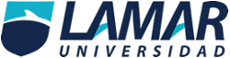 MEDICINA BASADA EN EVIDENCIAS ALUMNO: RENE ALEJANDRO SANCHEZ ROMO DE VIVARACTIVIDAD 4Dr. Hugo Francisco  Villalobos AnzaldoLME 4047H.M.I.E.L.M¿Se definió adecuadamente los casos?Sí, de acuerdo con el apartado de material y métodos se redacta y explica de manera concisa cada caso.2. ¿Los casos fueron incidentes o prevalentes?Los son tanto prevalentes como incidentes, ya que algunos de estos casos ya habían sido diagnosticados mediante los criterios de inclusión.3. ¿Los controles fueron seleccionados de la misma población/cohorte que los casos?Sí, se tomaron los casos que no cumplieron con los criterios de inclusión para decidirlos del grupo de los casos.4. ¿La exposición al factor de riesgo fue similar en los casos que lo controles?Sí, en todos los casos se ve implicado el mismo factor de exposición.5. ¿Qué tan comparable son los casos y los controles con la exposición al factor riesgo?La comparación se basa en los criterios de inclusión para FA de los grupos “F” y “C” del artículo. Sí existe rango de comparación.6. ¿Fueron los métodos para controlar los sesgos de selección e información adecuados?En los estudios de casos y controles siempre ha persistido el problema que la información se recolecta después de haber diagnosticado la enfermedad, por lo que puede tener sesgos de selección y de elección.Razón de Momios: Razón por lo que la Fibrilación Auricular tiene varios factores de riesgo considerados, se tomara para la resolución del problema el factor de riesgo más significativo o de mayor gravedad, siendo en este caso la Cardiopatía Hipertensiva.Bibliografía: Barriales Álvarez, V., Morís de la Tassa, C., Sánchez Posada, I., Barriales Villa, R., Rubín López, J., de la Hera Galarza, J., Vara Manso, J., Hevia Nava, S. and Cortina Llosa, A. (1999). Estudio de la etiología y factores de riesgo asociados en una muestra de 300 pacientes con fibrilación auricular. Revista Española de Cardiología, 52(6), pp.403-414.A150B252C150D448